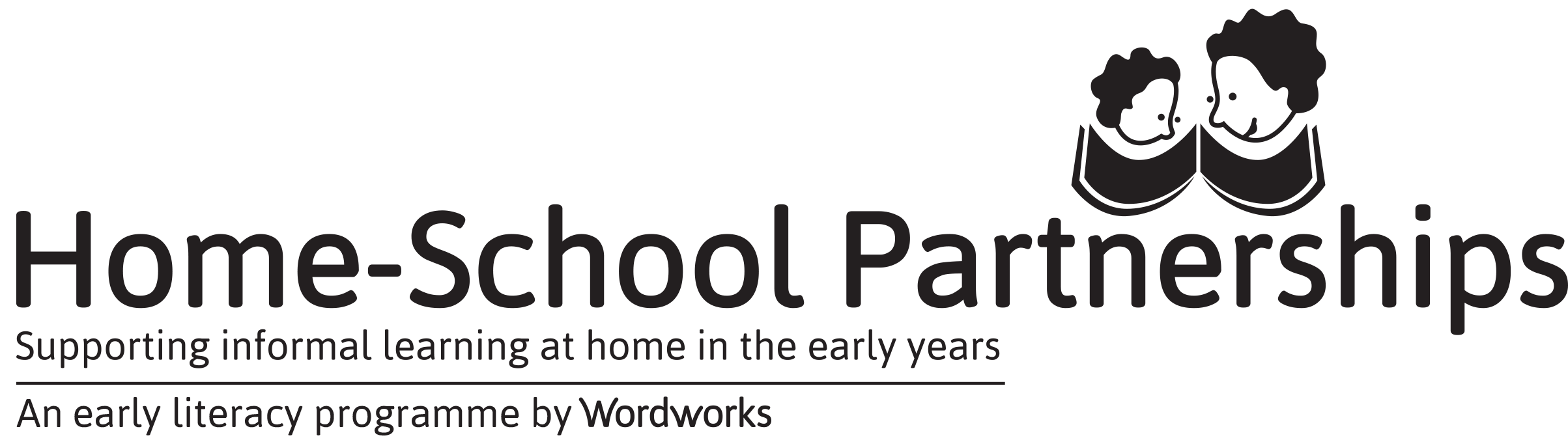 YOUR SCHOOL’S HSP PROGRAMME DATES AND DETAILS FORM 2019Due date: Friday, 31 January 2019Email to colleen@wordworks.org.za or fax to 086 775 7930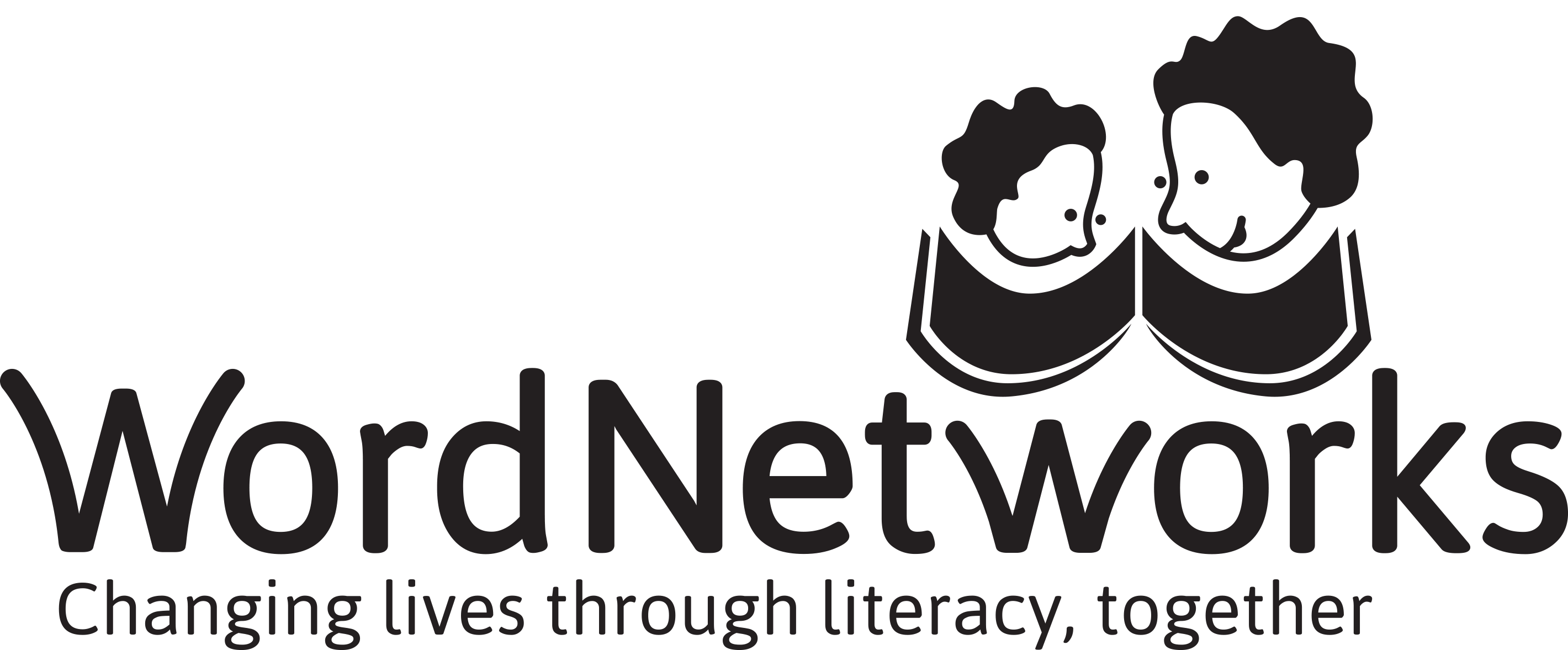 Thank you! It is so important for our planning to have these details early in the year.YOUR SCHOOLYOUR SCHOOLYOUR SCHOOL’S PHYSICAL ADDRESS(FOR DELIVERY OF RESOURCES)YOUR SCHOOL’S PHYSICAL ADDRESS(FOR DELIVERY OF RESOURCES)LEAD FACILITATOR’S INFORMATIONLEAD FACILITATOR’S INFORMATIONNAMENAMENAMEPHONE NUMBERPHONE NUMBERPHONE NUMBEREMAIL ADDRESSEMAIL ADDRESSLEAD FACILITATOR’S INFORMATIONLEAD FACILITATOR’S INFORMATIONOTHER FACILITATORS’ NAMES(include new facilitators training in 2019if applicable)OTHER FACILITATORS’ NAMES(include new facilitators training in 2019if applicable)SELECTED DAY OF THE WEEK FOR HSP SESSIONSSELECTED DAY OF THE WEEK FOR HSP SESSIONSMONDAYTUESDAYTUESDAYWEDNESDAYTHURSDAYTHURSDAYFRIDAYSATURDAYSELECTED SESSION TIMESELECTED SESSION TIMESTART:START:START:START:END:END:END:END:INSERT SESSION DATESINSERT SESSION DATESINSERT SESSION DATESINSERT SESSION DATESINSERT SESSION DATESINSERT SESSION DATESINSERT SESSION DATESINSERT SESSION DATESINSERT SESSION DATESINSERT SESSION DATESSESSION 1 DATESESSION 5 DATESESSION 5 DATESESSION 5 DATESESSION 2 DATESESSION 6 DATESESSION 6 DATESESSION 6 DATESESSION 3 DATESESSION 7 DATESESSION 7 DATESESSION 7 DATESESSION 4 DATESESSION 8 (GRADUATION) DATESESSION 8 (GRADUATION) DATESESSION 8 (GRADUATION) DATEREMINDERSREMINDERSREMINDERSREMINDERSREMINDERSREMINDERSREMINDERSREMINDERSREMINDERSREMINDERSAll parents present to complete FEEDBACK after sessions 3 and 8Submit 2nd request for parent resources after session 3Complete portfolio as sessions progress (new facilitators in training)All parents present to complete FEEDBACK after sessions 3 and 8Submit 2nd request for parent resources after session 3Complete portfolio as sessions progress (new facilitators in training)All parents present to complete FEEDBACK after sessions 3 and 8Submit 2nd request for parent resources after session 3Complete portfolio as sessions progress (new facilitators in training)All parents present to complete FEEDBACK after sessions 3 and 8Submit 2nd request for parent resources after session 3Complete portfolio as sessions progress (new facilitators in training)All parents present to complete FEEDBACK after sessions 3 and 8Submit 2nd request for parent resources after session 3Complete portfolio as sessions progress (new facilitators in training)All parents present to complete FEEDBACK after sessions 3 and 8Submit 2nd request for parent resources after session 3Complete portfolio as sessions progress (new facilitators in training)All parents present to complete FEEDBACK after sessions 3 and 8Submit 2nd request for parent resources after session 3Complete portfolio as sessions progress (new facilitators in training)All parents present to complete FEEDBACK after sessions 3 and 8Submit 2nd request for parent resources after session 3Complete portfolio as sessions progress (new facilitators in training)All parents present to complete FEEDBACK after sessions 3 and 8Submit 2nd request for parent resources after session 3Complete portfolio as sessions progress (new facilitators in training)All parents present to complete FEEDBACK after sessions 3 and 8Submit 2nd request for parent resources after session 3Complete portfolio as sessions progress (new facilitators in training)NOTESNOTESNOTESNOTESNOTESNOTESNOTESNOTESNOTESNOTES